Technikum Leśne w Warcinie im. prof. Stanisława Sokołowskiego 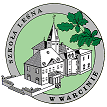 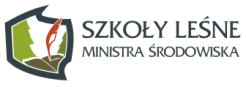 Wykaz podręczników dopuszczonych do użytku szkolnego przeznaczonych do kształcenia ogólnegoklasa IV - rok szkolny 2020/2021 Lp. Przedmiot Tytuł podręcznika Wydawnictwo Autor Nr dopuszczenia MEN1. Język polski Ponad słowami kl. II, cz. IINowa Era Małgorzata Chmiel Anna Równy Ewa Mirkowska-Treugutt 425/4/2013 1. Język polski Ponad słowami kl. IIINowa Era Małgorzata Chmiel Anna Równy R. Pruszczynski425/5/2014 2. Język niemiecki Meine Welttour III. Podręcznik do języka niemieckegoi dla szkół ponadgimnazjalnych. + zeszyt ćwiczeń Nowa Era Sylwia Mróz-Dwornikowska 753/3/20163. Matematyka MATeMAtyka 3. Podręcznik dla szkół ponadgimnazjalnychZakres podstawowy Nowa Era Wojciech Babiański Lech Chańko Joanna Czarnowska Jolanta Wesołowska 378/3/2014/20164. Język angielski Oxford Matura Trainer Repetytorium.Poziom rozszerzonyOxford University PressJoanna SosnowskaMaria MarkowskaMarta MarkowskaRachel Harding688/2/20144. Język angielski Oxford Matura Trainer. Poziom podstawowyOxford University PressGregory J. ManinDanuta GrycaJoanna SobierskaJoanna Sosnowska688/1/2014/20165. Religia Drogi Świadków Chrystusa w Rodzinie WAM Kraków Praca zbiorowa AZ-43-01/10-KR-3/14 6. Etyka Etyka. Odkrywamy na nowo.Zakres podstawowy Operon Paweł Kołodziński
Jakub Kapiszewski 408/2011 7. Biologia zakres rozszerzonyOdkrywamy na nowo. Biologia  2Zakres rozszerzony Operon Dawid Kaczmarek 
Monika Zaleska-Szczygieł 446/2/2013/2016 8. Historia i społeczeństwo Poznać przeszłość. Wojna i wojskowość. Nowa Era  Jarosław Centek 659/3/2014 